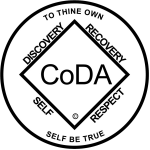 CoDA Service Conference (CSC)2024 Motion FormCheck one:	____Motion submitted by: Board - CoDA Inc.____Motion submitted by: Board - CoDA Resource Publishing (CoRe)____Motion submitted by: (Committee)Committee Name: __________________________________X__Motion submitted by: Voting Entity (VE)VE Name:  TexasSubmitted Date:  May 6, 2024IMPORTANT DEADLINES:Motions are due 75 days prior to CSC which for this year is Wednesday, 2024 May 8.Bylaw changes/amendments are due 75 days before CSC which for this year is Wednesday, 2024 May 8. These changes/amendments cannot be brought to the floor if this deadline not met. In accordance with our Fellowship Service Manual (FSM) and CoDA Bylaws, Bylaw amendments are to be submitted to the Board Secretary: secretary@coda.org.Revisions are due 60 days prior to CSC which for this year is Thursday, 2024 May 23.Motion Number:  1. (  X  ) 2. (    )  3. (    )  4.(    ) 5. (    )         (Check One)Revision #: _____________		Revision Date: _________________Note: Please refrain from using CoDA acronyms such as VE, CEC, IMC, etc. when completing this form unless you make a reference such as: CoDA Events Committee (CEC) then use CEC.Motion Name:  Endorse the CoDA Canada “Recovery Patterns of Codependence – Progress Scale”  tool as CoDA, Inc literature.Motion – Endorse the CoDA Canada “Recovery Patterns of Codependence – Progress Scale” tool as CoDA, Inc downloadable literature. Intent, background, other pertinent information (Do NOT attach a file. If you have reference documents, please embed them here): CoDA Canada offers a wonderful Step 10 self-rating “Progress Scale” tool for the Recovery Patterns of Codependence. We believe these scales are helpful in maintaining personal accountability and continuous inventory assessments for members of Co-Dependents Anonymous.  It can also be utilized for group inventory assessments.    (link: https://codacanada.ca/wp-content/uploads/2021/02/Recovery-Patterns-of-Codependence-Progress-Scale.pdf). Remarks: The Canada “Recovery Patterns of Codependence – Progress Scale” will be online with current versions of Recovery Patterns of Codependence. All versions shall be placed online at CoDA.org on the Literature-Meeting Materials section of the website and on the Member Resources-Meeting Materials section of the website. We ask that you use the most current FSM on coda.org and be very specific where this change should be made to include references to a certain sentence, paragraph, etc. You may copy and paste from the current FSM to ensure accuracy and indicate as “current wording:”, then list the change or update by indicating “new wording:”.This motion requires changes to the following: (check all that apply)____CoDA Bylaws: Page/Section #_____________________FSM Part 1 – Structure and General Information: Section #_____________FSM Part 2 – Meeting Handbook: Section #_________________FSM Part 3 – Guidelines for Other Service Levels: Section #_____________FSM Part 4 – Service Conference Procedures: Section #_________________FSM Part 5 – World Level Service Details: Section # ___________________Change of Responsibility: ____________________________________________Other:________________________________________________________Specific details:Section # and title:Copy and Paste from most current FSM on coda.orgMotions are to be sent to: submitcsc@coda.orgBylaw changes/amendments are to be sent to: secretary@coda.org If you want assistance writing your motion, please send email to Board@CoDA.org(Data Entry Use Only)Motion result: _______________________________________ 